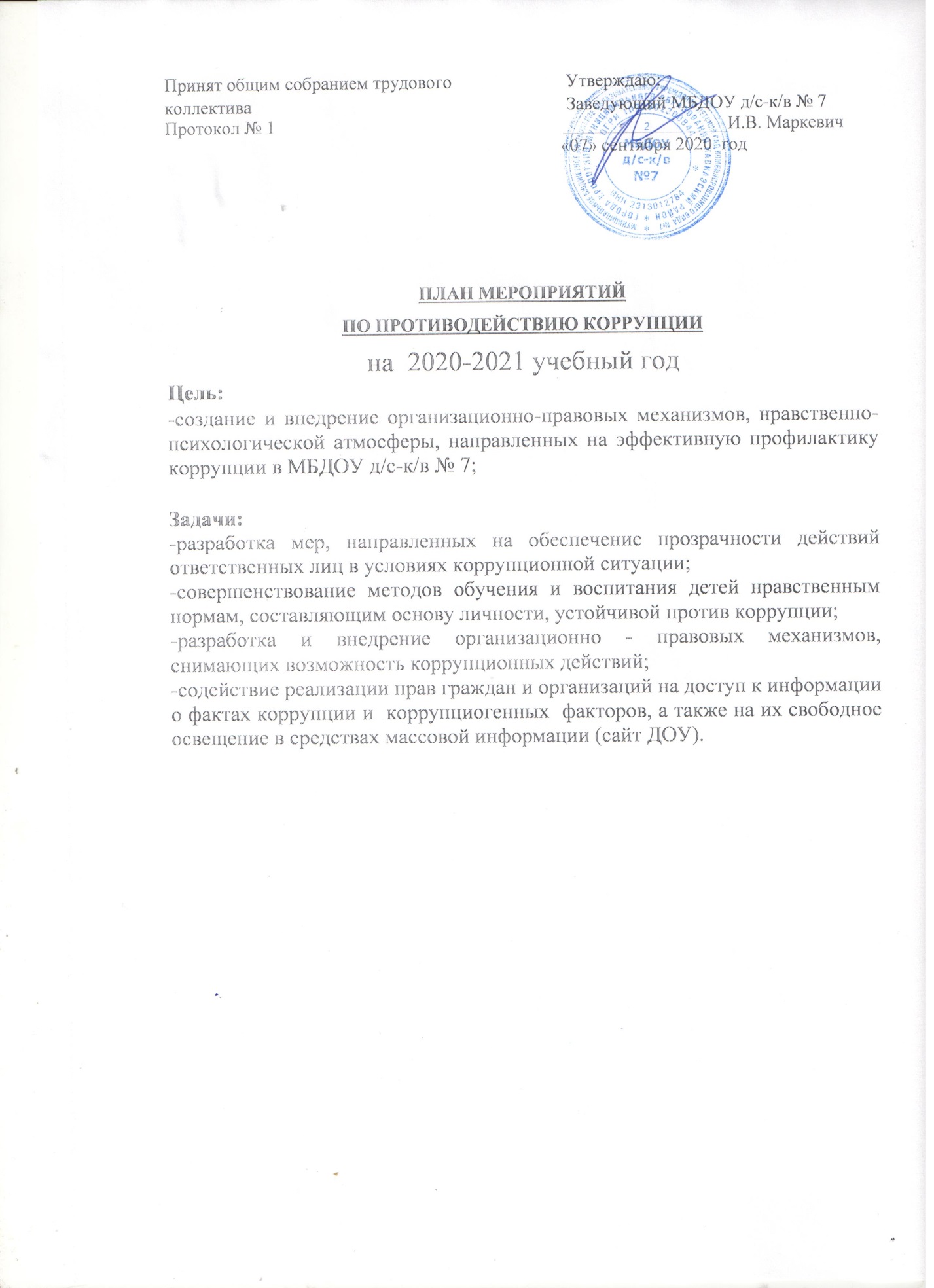 Наименование мероприятияСроки проведенияНаименование мероприятия1.Меры по развитию правовой основы в области противодействия коррупции,   совершенствование кадровой работы  по профилактике коррупционных  правонарушений1.Меры по развитию правовой основы в области противодействия коррупции,   совершенствование кадровой работы  по профилактике коррупционных  правонарушений1.Меры по развитию правовой основы в области противодействия коррупции,   совершенствование кадровой работы  по профилактике коррупционных  правонарушений1.1. Мониторинг изменений действующего законодательства в области противодействия коррупции.ПостоянноЗаведующий ДОУ1.2. Рассмотрение вопросов исполнения законодательства в области противодействия коррупции на Общих собраниях трудового коллектива.2 раза в годЗаведующий ДОУ1.3. Издание приказа  об утверждении состава антикоррупционной комиссии и плана  работы комиссии на 2020-2021 уч. год, о назначении лица, ответственного  за профилактику коррупционных правонарушений в ДОУ.Сентябрь 2020Заведующий ДОУ1.4. Ознакомление   работников   ДОУ   с  нормативными    документами     по антикоррупционной деятельности.В течение годаЗаведующий ДОУ1.5.Анализ деятельности работников ДОУ, на которых возложены обязанности по профилактике коррупционных и иных правонарушений2 раза в годЗаведующий ДОУ1.6.Отчет о реализации плана по противодействию коррупции в ДОУ1 раз в кварталЗаведующий ДОУ1.7.Осуществление контроля за соблюдением законодательства РФ в сфере противодействия коррупции.ПостоянноЗаведующий ДОУ1.8.Обеспечение системы прозрачности при принятии решений по кадровым вопросам.ПостоянноЗаведующий ДОУ2. Меры по совершенствованию функционирования  ДОУ в целях предупреждения коррупции2. Меры по совершенствованию функционирования  ДОУ в целях предупреждения коррупции2. Меры по совершенствованию функционирования  ДОУ в целях предупреждения коррупции2.1. Организация проверки достоверности представляемых гражданином персональных данных и иных сведений при поступлении на работу в ДОУ.ПостоянноЗаведующий2.2. Организация и проведение инвентаризации муниципального имущества по анализу эффективности использования.Ноябрь-декабрь 2020Комиссия по инвентаризации2.3. Проведение внутреннего контроля:ПостоянноЗаведующий, - организация и проведения учебных занятий;Совет ДОУ2.4. Информирование   родителей  о телефоне «горячей линии», телефон доверия - как составной части системы информации руководства о действиях работников образовательного учреждения.ПостоянноЗаведующий 2.5.Усиление контроля за недопущением фактов неправомерного взимания денежных средств с родителей (законных представителей) в ДОУ Постоянно Заведующий 2.6.Организация систематического контроля за выполнением законодательства о противодействии коррупции в ДОУ при организации работы по вопросам охраны трудаПостоянно Заведующий 2.7.Ведение рубрики "Противодействие коррупции, размещение  информации по антикоррупционной тематике на стендах в стенах ДОУ:•	копия лицензии на право ведения образовательной  деятельности;•	свидетельство о государственной аккредитации; •	режим работы;•	график и порядок приёма граждан заведующим ДОУ по личным вопросам;•	план по антикоррупционной деятельности.Постоянно Заведующий, ответственный за ведение сайта.2.8.Осуществление экспертизы жалоб и обращений граждан, поступающих через системы общего пользования (почтовый, электронный адреса, телефон) на действия (бездействия) заведующего  и сотрудников ДОУ  с точки зрения наличия сведений о фактах коррупции и организации их проверкиПо мере поступленияЗаведующий, ответственное лицо, члены комиссии2.9.Проведение оценки должностных обязанностей педагогических работников, исполнение которых в наибольшей мере подвержено риску коррупционных проявлений.В течение годаЗаведующий, ответственное лицо, комиссия2.10.Проведение групповых и общих садовых родительских собраний с целью разъяснения политики ДОУ в отношении коррупции.1 раз в годЗаведующий ДОУ, ответственное лицо, воспитатели2.11.Проведение отчётов заведующего ДОУ перед родителями воспитанников (родительский комитет)1 раз в годЗаведующий ДОУ2.12.Инструктивные совещания работников ДОУ «Коррупция и ответственность за коррупционные деяния»  В течение годаЗаведующий ДОУ2.13. Ведение  Журнала учета мероприятий по противодействию коррупции в ДОУ.  Согласно 3. Меры по правовому просвещению и повышению антикоррупционной компетентности сотрудников, воспитанников  ДОУ и их родителей3. Меры по правовому просвещению и повышению антикоррупционной компетентности сотрудников, воспитанников  ДОУ и их родителей3. Меры по правовому просвещению и повышению антикоррупционной компетентности сотрудников, воспитанников  ДОУ и их родителей3.1. Организация и проведение в Международный день борьбы с коррупцией мероприятий, направленных на формирование нетерпимости в обществе к коррупционному поведению.Апрель 2021Воспитатели групп, специалисты3.2. Проведение месячника гражданской и правовой сознательности «Мой выбор» (проведение открытых занятий по правам ребенка, тематических конкурсов и выставок («Мои права» (по мотивам  сказок народов мира) среди воспитанников, общих и групповых родительских собраний).Апрель 2021Воспитатели групп, специалисты3.3. Организация участия всех работников ДОУ в работе  по вопросам формирования антикоррупционного поведения.В течение годаЗаведующий, 3.4. Заседание родительского комитета по противодействию коррупции в ДОУАпрель 2021Ответственный за профилактику3.5.Работа с педагогами:   круглый стол    «Формирование антикоррупционной и нравственно-правовой культуры» Май 2021Заведующий, 3.6.Проведение занятий с воспитанниками с целью ознакомления  их с личными правами и обязанностями.В течение годаВоспитатели групп4. Обеспечение  доступа родителям (законным представителям)  к информации о деятельности ДОУ, установление обратной связи4. Обеспечение  доступа родителям (законным представителям)  к информации о деятельности ДОУ, установление обратной связи4. Обеспечение  доступа родителям (законным представителям)  к информации о деятельности ДОУ, установление обратной связи4.1. Информирование родителей (законных представителей) о правилах приема в ДОУ ПостоянноЗаведующий4.2. Обеспечение наличия в ДОУ уголка потребителя питания, уголка потребителя образовательных и медицинских услуг с целью осуществления прозрачной  деятельности ДОУПостоянноЗаведующий, ответственный за профилактику4.3. Обеспечение функционирования сайта ДОУ в соответствии с Федеральным законом от 09.02.2009г. № 8-ФЗ «Об обеспечении доступа к информации о деятельности государственных органов и органов местного самоуправления» для размещения на нем информации о деятельности  ДОУ, правил приема воспитанников, публичного доклада заведующего ДОУ, информации об осуществлении мер по противодействию коррупцииПостоянно Заведующий 4.4. Размещение на сайте ДОУ ежегодного публичного отчета заведующего  об образовательной, финансово-хозяйственной деятельностиМай 2021Заведующий, ответственный за ведение сайта